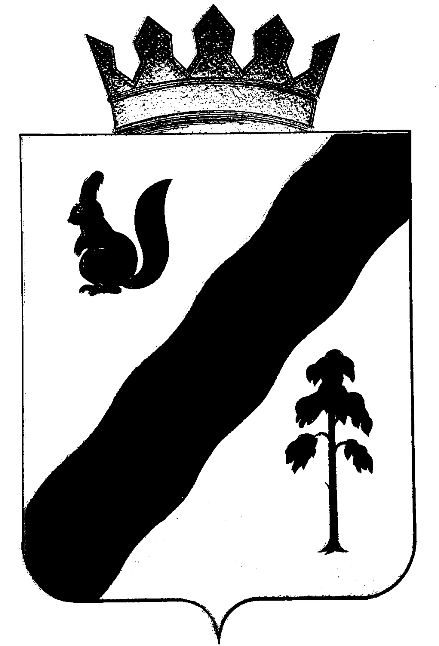 ПОСТАНОВЛЕНИЕАДМИНИСТРАЦИи ГАЙНСКОГО МУНИЦИПАЛЬНОГО ОКРУГАПЕРМСКОГО КРАЯВ соответствии с федеральными законами от 06.10.2003 № 131-ФЗ «Об общих принципах организации местного самоуправления в Российской Федерации», от 21.07.2007 № 185-ФЗ «О Фонде содействия реформирования жилищно- коммунального хозяйства», постановлением Правительства Пермского края от 24.04.2018 № 217-п «Об утверждении региональной адресной программы по переселению граждан из аварийного жилищного фонда на территории Пермского края на 2019-2025 годы», в рамках реализации региональной адресной программы по расселению аварийного жилищного фонда на территории Пермского края на 2021-2023 годы администрация Гайнского муниципального округа ПОСТАНОВЛЯЕТ:Утвердить	прилагаемую	муниципальную	адресную	 программу«Расселение аварийного жилищного фонда на территории Гайнского муниципального округа Пермского края».      	3. Контроль за исполнением данного постановления возложить на и.о. зам. главы по строительству и ЖКХ. 4. Данное постановление вступает в силу с момента подписания и подлежит размещению на официальном сайте Гайнского муниципального округа в информационно-телекоммуникационной сети «Интернет».Глава муниципального округа―глава администрацииГайнского муниципального округа                                        Е.Г. ШалгинскихУТВЕРЖДЕНАПостановлением администрации Гайнского муниципального округа Пермского края              			    от 27.04.2021 г. № 344   МУНИЦИПАЛЬНАЯ АДРЕСНАЯ ПРОГРАММА «Расселение аварийного жилищного фонда на территории Гайнского муниципального округа Пермского края»Паспорт программы1. Общие положения.Правовой основой Программы являются:Конституция Российской Федерации;Жилищный кодекс Российской Федерации;Земельный кодекс Российской Федерации;Постановление Правительства Пермского края от 24.04.2018 № 217-п «Об утверждении региональной адресной программы по переселению граждан из аварийного жилищного фонда на территории Пермского края на 2019-2025 годы».Содержание проблемы и обоснование необходимости ее решения программным методом.Одной из наиболее острых социальных проблем в Гайнском муниципальном округе Пермского края является неудовлетворительное состояние жилищного фонда, состоящего из многоквартирных домов.Перечень аварийных многоквартирных домов (далее – Перечень) Гайнского муниципального округа Пермского края формируется территориальными отделами администрации Гайнского муниципального округа Пермского края.Включение многоквартирных домов в Перечень осуществляется на основании:документов о признании многоквартирных домов аварийными и подлежащими сносу в связи с физическим износом в процессе их эксплуатации;обоснования стоимости переселения граждан из аварийного жилищного фонда.Планируемая стоимость переселения граждан из аварийного жилищного фонда указана исходя из общей площади помещений в многоквартирных домах, включенных в Перечень, и средней расчетной стоимости одного квадратного метра общей площади жилья в Гайнском  муниципальном округе Пермского края – 31519 рублей за 1 м2 (постановление администрации Гайнского муниципального округа Пермского края от 19.03.2020 № 199 «Об утверждении средней расчетной стоимости 1 квадратного метра общей площади жилья на 2 квартал 2021 года»).В результате реализации Программы планируется переселить 6 квартир расселяемой площадью 253,9 кв. м. в благоустроенные жилые помещения и осуществить снос аварийных многоквартирных жилых домов общей площадью расселяемого аварийного фонда 346 кв. м.Также в результате сноса аварийного дома произойдет освобождение земельного участка площадью 1481 кв. м. Освобождение данного земельного участка необходимо для строительства многоквартирных домов и дальнейшего благоустройства территории.Все проживающие в аварийных домах граждане не в состоянии решить жилищный вопрос самостоятельно. 3. Основные цели и задачи ПрограммыОсновными целями Программы являются:создание безопасных и благоприятных условий проживания граждан на территории Гайнского муниципального округа Пермского края;обеспечение жилищных прав граждан, проживающих в аварийных домах;повышение качества реформирования жилищно-коммунального хозяйства.Для достижения поставленных целей необходимо решение следующих задач:формирование и реализация финансовых ресурсов для обеспечения переселения граждан;формирование жилищного фонда для переселения граждан из аварийного жилищного фонда;переселение граждан из аварийного жилищного фонда;ликвидация освобождаемого в результате переселения аварийного жилищного фонда;завершение переселения граждан из многоквартирного дома, начатое в рамках программы действовавшей после 2017 года;освобождение земельного участка для строительства ИЖС и благоустройства территории.4. Сроки реализации ПрограммыПрограмма рассчитана на 2021-2023 годы. Реализация Программы не предусматривает выделение отдельных этапов, поскольку ежегодно решаются аналогичные задачи, и программные мероприятия рассчитаны на реализацию в течение всего периода действия Программы.5. Ресурсное обеспечение ПрограммыПрограмма предусматривает частичное решение проблемы переселения граждан из многоквартирных домов, признанных аварийными и подлежащими сносу.Программа	реализуется за счет средств бюджета Пермского края и средств бюджета Гайнского муниципального округа.Мероприятия и объем ресурсного обеспечения Программы отражены в приложении к настоящей Программе.	6. Механизм реализации ПрограммыРеализация Программы будет осуществляться путем выделения субсидий администрации Гайнского муниципального округа Пермского края для оказания финансовой помощи на проведение переселения из аварийного жилищного фонда путем:приобретения жилых помещений в соответствии со статьей 89 Жилищного кодекса Российской Федерации;приобретения жилого помещения лицам, в собственности которых находятся жилые помещения аварийного жилищного фонда, в соответствии с частью 8 статьи 32 Жилищного кодекса Российской Федерации;выплаты лицам, в собственности которых находятся жилые помещения аварийного жилищного фонда, возмещения за изымаемое жилое помещение в соответствии со статьей 32 Жилищного кодекса Российской Федерации.Администрация Гайнского муниципального округа Пермского края ежегодно представляет в Министерство строительства и архитектуры Пермского края заявки на участие в отборе проектов на переселение из аварийного жилищного фонда.Отбор заявок муниципальных образований на участие в реализации мероприятий Программы производится с учетом их соответствия условиям участия в Программе.Средства бюджетов по Программе на проведение переселения из аварийного жилого фонда будут предоставляться при выполнении всех установленных условий.Порядок расходования средств субсидий на переселение из аварийного жилищного фонда, формы заявки на предоставление субсидии и отчетности об ее использовании, сроки их представления утверждаются постановлением Правительства Пермского края.7. Оценка социально-экономической и иной эффективности реализации ПрограммыЭффект от выполнения Программы имеет прежде всего социальную направленность. Улучшаются условия проживания граждан, обновляется жилищный фонд, повышается эффективность эксплуатации зданий, улучшается внешний эстетический вид жилых зданий, увеличивается надежность функционирования систем инженерно-технического обеспечения, обеспечивает надлежащее качество коммунальных услуг. Надежность работы инженерно- технических систем позволит сэкономить средства собственников жилых помещений по оплате коммунальных услуг. Строительство новых жилых домов и переселение в них граждан обеспечит их более комфортное проживание.Земельный участок, высвобождающийся после сноса многоквартирного дома, признанного аварийным и подлежащий сносу, планируется для строительства многоквартирного дома.Результатом реализации Программы должно стать ежегодное сокращение количества многоквартирных домов, признанных аварийными и подлежащими переселению.Приложениек муниципальной адресной программе «Расселение аварийного жилищного фонда на территории Гайнского муниципального округа Пермского края»Мероприятия и объем ресурсного обеспечения Программы27.04.2021 № 344Наименование программыМуниципальная адресная программа «Расселение аварийного жилищного фонда на территории Гайнского муниципального округа Пермского края» (далее - Программа)Обоснование для разработки ПрограммыЖилищный кодекс Российской Федерации;Федеральный закон от 21.07.2007 № 185-ФЗ «О Фонде содействия реформирования жилищно-коммунального хозяйства»Ответственные исполнители  Программы1.Администрация Гайнского муниципального округа (сектор по имущественным отношениям, в части регистрации приобретаемых жилых помещений в муниципальную собственность, снятия с кадастрового учета расселенных аварийных домов и земельных участков).2.Сектор ЖКХ, сектор строительства и благоустройства администрации Гайнского муниципального округа (в части сноса расселенных аварийных домов);3.Сектор ЖКХ администрации Гайнского муниципального округа (в части осуществления выкупа у граждан жилых помещений, в собственности которых находятся жилые помещения аварийного жилищного фонда, согласно постановлению Правительства Пермского края от 24.12.2019 № 962-п "О внесении изменений в постановление Правительства Пермского края от 14 марта 2018 г. № 110-п "Об утверждении Порядка предоставления субсидий из бюджета Пермского края бюджетам муниципальных образований Пермского края на софинансирование мероприятий по расселению жилищного фонда на территории Пермского края, признанного аварийным после 01 января 2017 года, в рамках реализации региональной.)Участники ПрограммыСобственники	и	наниматели	жилых помещений многоквартирных домов   Целисоздание безопасных и благоприятных условий для проживания граждан, обеспечение жилищных прав, проживающих в домах, признанных в установленном порядке аварийными и подлежащими сносу после 01.01.2017 года;ликвидация аварийного жилищного фонда;снижение социальной напряженности в обществе;земельный участок, высвобождающийся после сноса многоквартирного дома, признанного аварийным и подлежащий сносу, планируется для строительства многоквартирного дома. Задачи Программыпереселение граждан, проживающих в жилых помещениях, расположенных в многоквартирных домах, признанных аварийными и подлежащих сносу, в благоустроенные жилые помещения в соответствии требованиями Жилищного кодекса Российской Федерации;снос многоквартирных домов, признанных аварийными в соответствии с действующим законодательством;  создание условий для развития территорий муниципального образования занятых аварийным жилищным фондомСроки и этапы реализации Программы2021-2023 годыОбъемы и источники финансирования ПрограммыПрограмма реализуется за счет средств Фонда содействия реформированию ЖКХ и за счет средств бюджета Пермского края - в два этапа:Объем средств может ежегодно уточняться в установленном порядкеОбъем средств может ежегодно уточняться в установленном порядкеОжидаемые конечные результатыРасселение 6 жилых помещений общей площадью 253,9 кв. м, расположенных в одном многоквартирном жилом доме, признанным аварийным и подлежащим сносу. Осуществить снос аварийного многоквартирного жилого дома общей площадью 346 кв. м.Контроль за реализацией ПрограммыАдминистрация	 Гайнского муниципального округа Пермского краяПлан реализации мероприятий по переселению граждан из аварийного жилищного фонда, признанного таковым после 1 января 2017 года, 
по способам переселенияПлан реализации мероприятий по переселению граждан из аварийного жилищного фонда, признанного таковым после 1 января 2017 года, 
по способам переселенияПлан реализации мероприятий по переселению граждан из аварийного жилищного фонда, признанного таковым после 1 января 2017 года, 
по способам переселенияПлан реализации мероприятий по переселению граждан из аварийного жилищного фонда, признанного таковым после 1 января 2017 года, 
по способам переселенияПлан реализации мероприятий по переселению граждан из аварийного жилищного фонда, признанного таковым после 1 января 2017 года, 
по способам переселенияПлан реализации мероприятий по переселению граждан из аварийного жилищного фонда, признанного таковым после 1 января 2017 года, 
по способам переселенияПлан реализации мероприятий по переселению граждан из аварийного жилищного фонда, признанного таковым после 1 января 2017 года, 
по способам переселенияПлан реализации мероприятий по переселению граждан из аварийного жилищного фонда, признанного таковым после 1 января 2017 года, 
по способам переселенияПлан реализации мероприятий по переселению граждан из аварийного жилищного фонда, признанного таковым после 1 января 2017 года, 
по способам переселенияПлан реализации мероприятий по переселению граждан из аварийного жилищного фонда, признанного таковым после 1 января 2017 года, 
по способам переселенияПлан реализации мероприятий по переселению граждан из аварийного жилищного фонда, признанного таковым после 1 января 2017 года, 
по способам переселенияПлан реализации мероприятий по переселению граждан из аварийного жилищного фонда, признанного таковым после 1 января 2017 года, 
по способам переселенияПлан реализации мероприятий по переселению граждан из аварийного жилищного фонда, признанного таковым после 1 января 2017 года, 
по способам переселенияПлан реализации мероприятий по переселению граждан из аварийного жилищного фонда, признанного таковым после 1 января 2017 года, 
по способам переселенияПлан реализации мероприятий по переселению граждан из аварийного жилищного фонда, признанного таковым после 1 января 2017 года, 
по способам переселенияПлан реализации мероприятий по переселению граждан из аварийного жилищного фонда, признанного таковым после 1 января 2017 года, 
по способам переселенияПлан реализации мероприятий по переселению граждан из аварийного жилищного фонда, признанного таковым после 1 января 2017 года, 
по способам переселенияПлан реализации мероприятий по переселению граждан из аварийного жилищного фонда, признанного таковым после 1 января 2017 года, 
по способам переселения№ п/пНаименование муниципального образованияВсего расселяемая площадь жилых помещенийРасселение в рамках программы, не связанное с приобретением жилых помещений и связанное с приобретением жилых помещений без использования бюджетных средствРасселение в рамках программы, не связанное с приобретением жилых помещений и связанное с приобретением жилых помещений без использования бюджетных средствРасселение в рамках программы, не связанное с приобретением жилых помещений и связанное с приобретением жилых помещений без использования бюджетных средствРасселение в рамках программы, не связанное с приобретением жилых помещений и связанное с приобретением жилых помещений без использования бюджетных средствРасселение в рамках программы, не связанное с приобретением жилых помещений и связанное с приобретением жилых помещений без использования бюджетных средствРасселение в рамках программы, связанное с приобретением жилых помещений за счет бюджетных средствРасселение в рамках программы, связанное с приобретением жилых помещений за счет бюджетных средствРасселение в рамках программы, связанное с приобретением жилых помещений за счет бюджетных средствРасселение в рамках программы, связанное с приобретением жилых помещений за счет бюджетных средствРасселение в рамках программы, связанное с приобретением жилых помещений за счет бюджетных средствРасселение в рамках программы, связанное с приобретением жилых помещений за счет бюджетных средствРасселение в рамках программы, связанное с приобретением жилых помещений за счет бюджетных средствРасселение в рамках программы, связанное с приобретением жилых помещений за счет бюджетных средствРасселение в рамках программы, связанное с приобретением жилых помещений за счет бюджетных средствРасселение в рамках программы, связанное с приобретением жилых помещений за счет бюджетных средствРасселение в рамках программы, связанное с приобретением жилых помещений за счет бюджетных средств№ п/пНаименование муниципального образованияВсего расселяемая площадь жилых помещенийВсего:в том числе:в том числе:в том числе:в том числе:Всего:Всего:Всего:в том числе:в том числе:в том числе:в том числе:в том числе:в том числе:в том числе:в том числе:№ п/пНаименование муниципального образованияВсего расселяемая площадь жилых помещенийВсего:Выкуп жилых помещений у собственниковВыкуп жилых помещений у собственниковДоговор о развитии застроенной территорииПереселение в свободный жилищный фондВсего:Всего:Всего:Строительство домовСтроительство домовПриобретение жилых помещений у застройщиков, в т.ч.:Приобретение жилых помещений у застройщиков, в т.ч.:Приобретение жилых помещений у застройщиков, в т.ч.:Приобретение жилых помещений у застройщиков, в т.ч.:Приобретение жилых помещений у лиц, не являющихся застройщикамиПриобретение жилых помещений у лиц, не являющихся застройщиками№ п/пНаименование муниципального образованияВсего расселяемая площадь жилых помещенийВсего:Выкуп жилых помещений у собственниковВыкуп жилых помещений у собственниковДоговор о развитии застроенной территорииПереселение в свободный жилищный фондВсего:Всего:Всего:Строительство домовСтроительство домовв строящихся домахв строящихся домахв домах, введенных в эксплуатациюв домах, введенных в эксплуатациюПриобретение жилых помещений у лиц, не являющихся застройщикамиПриобретение жилых помещений у лиц, не являющихся застройщиками№ п/пНаименование муниципального образованияВсего расселяемая площадь жилых помещенийРасселяемая площадьРасселяемая площадьСтоимостьРасселяемая площадьРасселяемая площадьРасселяемая площадьПриобретаемая площадьСтоимостьПриобретаемая площадьСтоимостьПриобретаемая площадьСтоимостьПриобретаемая площадьСтоимостьПриобретаемая площадьСтоимость№ п/пНаименование муниципального образованиякв. мкв. мкв. мруб.кв.мкв.мкв. мкв. мруб.кв. мруб.кв. мруб.кв. мруб.кв. мруб.12345678910111213141516171819Всего по программе переселения, в рамках которой предусмотрено финансирование в т.ч.:Всего по программе переселения, в рамках которой предусмотрено финансирование в т.ч.:253,900,000,000,000,000,00253,90253,908 002  674,100,000,00253,908 002 674,100,000,000,000,00Итого по Гайнский муниципальный округ по этапу 2023 годаИтого по Гайнский муниципальный округ по этапу 2023 года253,900,000,000,000,000,00253,90253,908 002  674,100,000,00253,908 002 674,100,000,000,000,00 1п. Гайны, ул. Парковая, д. 5253,900,000,000,000,000,00253,90253,908 002  674,100,000,00253,908 002 674,100,000,000,000,00План мероприятий по переселению граждан из аварийного жилищного фонда, признанного таковым после 1 января 2017 годаПлан мероприятий по переселению граждан из аварийного жилищного фонда, признанного таковым после 1 января 2017 годаПлан мероприятий по переселению граждан из аварийного жилищного фонда, признанного таковым после 1 января 2017 годаПлан мероприятий по переселению граждан из аварийного жилищного фонда, признанного таковым после 1 января 2017 годаПлан мероприятий по переселению граждан из аварийного жилищного фонда, признанного таковым после 1 января 2017 годаПлан мероприятий по переселению граждан из аварийного жилищного фонда, признанного таковым после 1 января 2017 годаПлан мероприятий по переселению граждан из аварийного жилищного фонда, признанного таковым после 1 января 2017 годаПлан мероприятий по переселению граждан из аварийного жилищного фонда, признанного таковым после 1 января 2017 годаПлан мероприятий по переселению граждан из аварийного жилищного фонда, признанного таковым после 1 января 2017 годаПлан мероприятий по переселению граждан из аварийного жилищного фонда, признанного таковым после 1 января 2017 годаПлан мероприятий по переселению граждан из аварийного жилищного фонда, признанного таковым после 1 января 2017 годаПлан мероприятий по переселению граждан из аварийного жилищного фонда, признанного таковым после 1 января 2017 годаПлан мероприятий по переселению граждан из аварийного жилищного фонда, признанного таковым после 1 января 2017 годаПлан мероприятий по переселению граждан из аварийного жилищного фонда, признанного таковым после 1 января 2017 года№ п/пНаименование муниципального образованияЧисло жителей, планируемых к переселениюКоличество расселяемых жилых помещенийКоличество расселяемых жилых помещенийКоличество расселяемых жилых помещенийРасселяемая площадь жилых помещенийРасселяемая площадь жилых помещенийРасселяемая площадь жилых помещенийИсточники финансирования программыИсточники финансирования программыИсточники финансирования программыИсточники финансирования программы№ п/пНаименование муниципального образованияЧисло жителей, планируемых к переселениюВсегов том числев том числеВсегов том числев том числеВсего:в том числе:в том числе:в том числе:№ п/пНаименование муниципального образованияЧисло жителей, планируемых к переселениюВсегоСобственность гражданМуниципальная собственностьВсегособственность гражданмуниципальная собственность Всего:Средства бюджета Пермского краяСредства бюджета Гайнского муниципального округаСредства бюджета Гайнского муниципального округа№ п/пНаименование муниципального образованиячел.Ед.ед.ед.кв.мкв.мкв.мруб.руб.руб.руб.12345678910111212Всего по программе переселения, в рамках которой предусмотрено финансированиев т.ч.:Всего по программе переселения, в рамках которой предусмотрено финансированиев т.ч.:23624253,978,1175,88 002 674,106 002 005,572 000 668,532 000 668,53Итого по Гайнский муниципальный округ по этапу 2023 годаИтого по Гайнский муниципальный округ по этапу 2023 года23624253,978,1175,88 002 674,106 002 005,572 000 668,532 000 668,53 1п. Гайны, ул. Парковая, д. 523624253,978,1175,88 002 674,106 002 005,572 000 668,532 000 668,53Наименование мероприятия2023 годИтого:Муниципальная адресная программа «Расселение аварийного жилищного фонда на территории Гайнского муниципального округа Пермского края»Муниципальная адресная программа «Расселение аварийного жилищного фонда на территории Гайнского муниципального округа Пермского края»Муниципальная адресная программа «Расселение аварийного жилищного фонда на территории Гайнского муниципального округа Пермского края»1. Основное мероприятие «Реализация мероприятий по обеспечению устойчивого сокращения непригодного для проживания жилищного фонда»8 002 674,108 002 674,101.1. Реализация мероприятий по обеспечению устойчивого сокращения непригодного для проживания жилищного фонда (Средства бюджета Пермского края)6 002 005,576 002 005,571.2. Реализация мероприятий по обеспечению устойчивого сокращения непригодного для проживания жилищного фонда (Средства бюджета Гайнского муниципального округа).2 000 668,532 000 668,53Итого:8 002 674,108 002 674,10